16.02.2024										         №   151О внесении изменений в приложение к постановлению Администрации Колпашевского района от 27.01.2021 № 99 «Об утверждении муниципальной программы Укрепление общественного здоровья населения Колпашевского района»В соответствии с пунктом 5.12 и подпунктом «а» пункта 5.13.1 Порядка принятия решений о разработке муниципальных программ муниципального образования «Колпашевский район», утверждённого постановлением Администрации Колпашевского района от 16.02.2015 № 155 «Об утверждении Порядка принятия решений о разработке муниципальных программ муниципального образования «Колпашевский район»,                               их формирования, реализации, мониторинга и контроля», решением Думы Колпашевского района от 24.11.2023 № 117 «О бюджете муниципального образования «Колпашевский район» на 2024 год и плановый период                           2025 и 2026 годов»ПОСТАНОВЛЯЮ:1. Внести в приложение к постановлению Администрации Колпашевского района от 27.01.2021 № 99 «Об утверждении муниципальной программы «Укрепление общественного здоровья населения Колпашевского района» (в редакции постановлений Администрации Колпашевского района от 13.04.2022 № 471, от 07.02.2023 № 96) следующие изменения:1) раздел 1 изложить в следующей редакции:«1. Паспорт муниципальной программы«Укрепление общественного здоровья населения Колпашевского района»*-Объём финансирования в течение срока реализации муниципальной программы.»;2) приложение № 1 изложить в следующей редакции:«Приложение № 1к муниципальной программе«Укрепление общественного здоровьянаселения Колпашевского района»Показатели цели, задач, основных мероприятий муниципальной программы «Укрепление общественного здоровья населения Колпашевского района»* - Приводится формула или краткий алгоритм расчета показателя, источник информации или порядок сбора информации.** - Указываются фактические значения показателей, достигнутые за отчётные годы, на плановый период указываются плановые значения с пометкой «план».»;3) приложение № 2 изложить в следующей редакции:«Приложение № 2к муниципальной программе«Укрепление общественного здоровья населения Колпашевского района»Перечень мероприятий и ресурсное обеспечение муниципальной программы«Укрепление общественного здоровья населения Колпашевского района»*-общий объём финансирования в течение срока реализации муниципальной программы.** - через дробь указываются средства соответствующего бюджета, поступающие напрямую получателям на счета, открытые в кредитных организациях или в Федеральном казначействе (при наличии).».2. Опубликовать настоящее постановление в Ведомостях органов местного самоуправления Колпашевского района и разместить                                 на официальном сайте органов местного самоуправления муниципального образования «Колпашевский район».3. Настоящее постановление вступает в силу с даты его официального опубликования.И.о. Главы района							       Ю.А.НекрасовГ.А.Пшеничникова5 27 40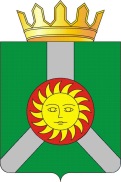 АДМИНИСТРАЦИЯ КОЛПАШЕВСКОГО РАЙОНА ТОМСКОЙ ОБЛАСТИПОСТАНОВЛЕНИЕАДМИНИСТРАЦИЯ КОЛПАШЕВСКОГО РАЙОНА ТОМСКОЙ ОБЛАСТИПОСТАНОВЛЕНИЕАДМИНИСТРАЦИЯ КОЛПАШЕВСКОГО РАЙОНА ТОМСКОЙ ОБЛАСТИПОСТАНОВЛЕНИЕМуниципальный правовой акт, являющийся основанием для разработки муниципальной программыПостановление Администрации Колпашевского района от 19.07.2021 № 887 «Об утверждении Перечня муниципальных программ муниципального образования «Колпашевский район»Постановление Администрации Колпашевского района от 19.07.2021 № 887 «Об утверждении Перечня муниципальных программ муниципального образования «Колпашевский район»Постановление Администрации Колпашевского района от 19.07.2021 № 887 «Об утверждении Перечня муниципальных программ муниципального образования «Колпашевский район»Постановление Администрации Колпашевского района от 19.07.2021 № 887 «Об утверждении Перечня муниципальных программ муниципального образования «Колпашевский район»Постановление Администрации Колпашевского района от 19.07.2021 № 887 «Об утверждении Перечня муниципальных программ муниципального образования «Колпашевский район»Постановление Администрации Колпашевского района от 19.07.2021 № 887 «Об утверждении Перечня муниципальных программ муниципального образования «Колпашевский район»Постановление Администрации Колпашевского района от 19.07.2021 № 887 «Об утверждении Перечня муниципальных программ муниципального образования «Колпашевский район»Постановление Администрации Колпашевского района от 19.07.2021 № 887 «Об утверждении Перечня муниципальных программ муниципального образования «Колпашевский район»Постановление Администрации Колпашевского района от 19.07.2021 № 887 «Об утверждении Перечня муниципальных программ муниципального образования «Колпашевский район»Постановление Администрации Колпашевского района от 19.07.2021 № 887 «Об утверждении Перечня муниципальных программ муниципального образования «Колпашевский район»Постановление Администрации Колпашевского района от 19.07.2021 № 887 «Об утверждении Перечня муниципальных программ муниципального образования «Колпашевский район»Постановление Администрации Колпашевского района от 19.07.2021 № 887 «Об утверждении Перечня муниципальных программ муниципального образования «Колпашевский район»Постановление Администрации Колпашевского района от 19.07.2021 № 887 «Об утверждении Перечня муниципальных программ муниципального образования «Колпашевский район»Постановление Администрации Колпашевского района от 19.07.2021 № 887 «Об утверждении Перечня муниципальных программ муниципального образования «Колпашевский район»Постановление Администрации Колпашевского района от 19.07.2021 № 887 «Об утверждении Перечня муниципальных программ муниципального образования «Колпашевский район»Постановление Администрации Колпашевского района от 19.07.2021 № 887 «Об утверждении Перечня муниципальных программ муниципального образования «Колпашевский район»Постановление Администрации Колпашевского района от 19.07.2021 № 887 «Об утверждении Перечня муниципальных программ муниципального образования «Колпашевский район»Постановление Администрации Колпашевского района от 19.07.2021 № 887 «Об утверждении Перечня муниципальных программ муниципального образования «Колпашевский район»Постановление Администрации Колпашевского района от 19.07.2021 № 887 «Об утверждении Перечня муниципальных программ муниципального образования «Колпашевский район»Постановление Администрации Колпашевского района от 19.07.2021 № 887 «Об утверждении Перечня муниципальных программ муниципального образования «Колпашевский район»Постановление Администрации Колпашевского района от 19.07.2021 № 887 «Об утверждении Перечня муниципальных программ муниципального образования «Колпашевский район»Постановление Администрации Колпашевского района от 19.07.2021 № 887 «Об утверждении Перечня муниципальных программ муниципального образования «Колпашевский район»Постановление Администрации Колпашевского района от 19.07.2021 № 887 «Об утверждении Перечня муниципальных программ муниципального образования «Колпашевский район»Ответственный исполнитель муниципальной программыУправление по культуре, спорту и молодёжной политике Администрации Колпашевского районаУправление по культуре, спорту и молодёжной политике Администрации Колпашевского районаУправление по культуре, спорту и молодёжной политике Администрации Колпашевского районаУправление по культуре, спорту и молодёжной политике Администрации Колпашевского районаУправление по культуре, спорту и молодёжной политике Администрации Колпашевского районаУправление по культуре, спорту и молодёжной политике Администрации Колпашевского районаУправление по культуре, спорту и молодёжной политике Администрации Колпашевского районаУправление по культуре, спорту и молодёжной политике Администрации Колпашевского районаУправление по культуре, спорту и молодёжной политике Администрации Колпашевского районаУправление по культуре, спорту и молодёжной политике Администрации Колпашевского районаУправление по культуре, спорту и молодёжной политике Администрации Колпашевского районаУправление по культуре, спорту и молодёжной политике Администрации Колпашевского районаУправление по культуре, спорту и молодёжной политике Администрации Колпашевского районаУправление по культуре, спорту и молодёжной политике Администрации Колпашевского районаУправление по культуре, спорту и молодёжной политике Администрации Колпашевского районаУправление по культуре, спорту и молодёжной политике Администрации Колпашевского районаУправление по культуре, спорту и молодёжной политике Администрации Колпашевского районаУправление по культуре, спорту и молодёжной политике Администрации Колпашевского районаУправление по культуре, спорту и молодёжной политике Администрации Колпашевского районаУправление по культуре, спорту и молодёжной политике Администрации Колпашевского районаУправление по культуре, спорту и молодёжной политике Администрации Колпашевского районаУправление по культуре, спорту и молодёжной политике Администрации Колпашевского районаУправление по культуре, спорту и молодёжной политике Администрации Колпашевского районаСоисполнители муниципальной программыотсутствуютотсутствуютотсутствуютотсутствуютотсутствуютотсутствуютотсутствуютотсутствуютотсутствуютотсутствуютотсутствуютотсутствуютотсутствуютотсутствуютотсутствуютотсутствуютотсутствуютотсутствуютотсутствуютотсутствуютотсутствуютотсутствуютотсутствуютУчастники муниципальной программыУправление по культуре, спорту и молодёжной политике Администрации Колпашевского района,Управление образования Администрации Колпашевского районаУправление по культуре, спорту и молодёжной политике Администрации Колпашевского района,Управление образования Администрации Колпашевского районаУправление по культуре, спорту и молодёжной политике Администрации Колпашевского района,Управление образования Администрации Колпашевского районаУправление по культуре, спорту и молодёжной политике Администрации Колпашевского района,Управление образования Администрации Колпашевского районаУправление по культуре, спорту и молодёжной политике Администрации Колпашевского района,Управление образования Администрации Колпашевского районаУправление по культуре, спорту и молодёжной политике Администрации Колпашевского района,Управление образования Администрации Колпашевского районаУправление по культуре, спорту и молодёжной политике Администрации Колпашевского района,Управление образования Администрации Колпашевского районаУправление по культуре, спорту и молодёжной политике Администрации Колпашевского района,Управление образования Администрации Колпашевского районаУправление по культуре, спорту и молодёжной политике Администрации Колпашевского района,Управление образования Администрации Колпашевского районаУправление по культуре, спорту и молодёжной политике Администрации Колпашевского района,Управление образования Администрации Колпашевского районаУправление по культуре, спорту и молодёжной политике Администрации Колпашевского района,Управление образования Администрации Колпашевского районаУправление по культуре, спорту и молодёжной политике Администрации Колпашевского района,Управление образования Администрации Колпашевского районаУправление по культуре, спорту и молодёжной политике Администрации Колпашевского района,Управление образования Администрации Колпашевского районаУправление по культуре, спорту и молодёжной политике Администрации Колпашевского района,Управление образования Администрации Колпашевского районаУправление по культуре, спорту и молодёжной политике Администрации Колпашевского района,Управление образования Администрации Колпашевского районаУправление по культуре, спорту и молодёжной политике Администрации Колпашевского района,Управление образования Администрации Колпашевского районаУправление по культуре, спорту и молодёжной политике Администрации Колпашевского района,Управление образования Администрации Колпашевского районаУправление по культуре, спорту и молодёжной политике Администрации Колпашевского района,Управление образования Администрации Колпашевского районаУправление по культуре, спорту и молодёжной политике Администрации Колпашевского района,Управление образования Администрации Колпашевского районаУправление по культуре, спорту и молодёжной политике Администрации Колпашевского района,Управление образования Администрации Колпашевского районаУправление по культуре, спорту и молодёжной политике Администрации Колпашевского района,Управление образования Администрации Колпашевского районаУправление по культуре, спорту и молодёжной политике Администрации Колпашевского района,Управление образования Администрации Колпашевского районаУправление по культуре, спорту и молодёжной политике Администрации Колпашевского района,Управление образования Администрации Колпашевского районаУчастники мероприятийМуниципальные бюджетные учреждения культуры Колпашевского района, общеобразовательные организации Колпашевского района, ОГАУЗ «Колпашевская районная больница», Колпашевский филиал ОГБПОУ «Томский базовый медицинский колледж»Муниципальные бюджетные учреждения культуры Колпашевского района, общеобразовательные организации Колпашевского района, ОГАУЗ «Колпашевская районная больница», Колпашевский филиал ОГБПОУ «Томский базовый медицинский колледж»Муниципальные бюджетные учреждения культуры Колпашевского района, общеобразовательные организации Колпашевского района, ОГАУЗ «Колпашевская районная больница», Колпашевский филиал ОГБПОУ «Томский базовый медицинский колледж»Муниципальные бюджетные учреждения культуры Колпашевского района, общеобразовательные организации Колпашевского района, ОГАУЗ «Колпашевская районная больница», Колпашевский филиал ОГБПОУ «Томский базовый медицинский колледж»Муниципальные бюджетные учреждения культуры Колпашевского района, общеобразовательные организации Колпашевского района, ОГАУЗ «Колпашевская районная больница», Колпашевский филиал ОГБПОУ «Томский базовый медицинский колледж»Муниципальные бюджетные учреждения культуры Колпашевского района, общеобразовательные организации Колпашевского района, ОГАУЗ «Колпашевская районная больница», Колпашевский филиал ОГБПОУ «Томский базовый медицинский колледж»Муниципальные бюджетные учреждения культуры Колпашевского района, общеобразовательные организации Колпашевского района, ОГАУЗ «Колпашевская районная больница», Колпашевский филиал ОГБПОУ «Томский базовый медицинский колледж»Муниципальные бюджетные учреждения культуры Колпашевского района, общеобразовательные организации Колпашевского района, ОГАУЗ «Колпашевская районная больница», Колпашевский филиал ОГБПОУ «Томский базовый медицинский колледж»Муниципальные бюджетные учреждения культуры Колпашевского района, общеобразовательные организации Колпашевского района, ОГАУЗ «Колпашевская районная больница», Колпашевский филиал ОГБПОУ «Томский базовый медицинский колледж»Муниципальные бюджетные учреждения культуры Колпашевского района, общеобразовательные организации Колпашевского района, ОГАУЗ «Колпашевская районная больница», Колпашевский филиал ОГБПОУ «Томский базовый медицинский колледж»Муниципальные бюджетные учреждения культуры Колпашевского района, общеобразовательные организации Колпашевского района, ОГАУЗ «Колпашевская районная больница», Колпашевский филиал ОГБПОУ «Томский базовый медицинский колледж»Муниципальные бюджетные учреждения культуры Колпашевского района, общеобразовательные организации Колпашевского района, ОГАУЗ «Колпашевская районная больница», Колпашевский филиал ОГБПОУ «Томский базовый медицинский колледж»Муниципальные бюджетные учреждения культуры Колпашевского района, общеобразовательные организации Колпашевского района, ОГАУЗ «Колпашевская районная больница», Колпашевский филиал ОГБПОУ «Томский базовый медицинский колледж»Муниципальные бюджетные учреждения культуры Колпашевского района, общеобразовательные организации Колпашевского района, ОГАУЗ «Колпашевская районная больница», Колпашевский филиал ОГБПОУ «Томский базовый медицинский колледж»Муниципальные бюджетные учреждения культуры Колпашевского района, общеобразовательные организации Колпашевского района, ОГАУЗ «Колпашевская районная больница», Колпашевский филиал ОГБПОУ «Томский базовый медицинский колледж»Муниципальные бюджетные учреждения культуры Колпашевского района, общеобразовательные организации Колпашевского района, ОГАУЗ «Колпашевская районная больница», Колпашевский филиал ОГБПОУ «Томский базовый медицинский колледж»Муниципальные бюджетные учреждения культуры Колпашевского района, общеобразовательные организации Колпашевского района, ОГАУЗ «Колпашевская районная больница», Колпашевский филиал ОГБПОУ «Томский базовый медицинский колледж»Муниципальные бюджетные учреждения культуры Колпашевского района, общеобразовательные организации Колпашевского района, ОГАУЗ «Колпашевская районная больница», Колпашевский филиал ОГБПОУ «Томский базовый медицинский колледж»Муниципальные бюджетные учреждения культуры Колпашевского района, общеобразовательные организации Колпашевского района, ОГАУЗ «Колпашевская районная больница», Колпашевский филиал ОГБПОУ «Томский базовый медицинский колледж»Муниципальные бюджетные учреждения культуры Колпашевского района, общеобразовательные организации Колпашевского района, ОГАУЗ «Колпашевская районная больница», Колпашевский филиал ОГБПОУ «Томский базовый медицинский колледж»Муниципальные бюджетные учреждения культуры Колпашевского района, общеобразовательные организации Колпашевского района, ОГАУЗ «Колпашевская районная больница», Колпашевский филиал ОГБПОУ «Томский базовый медицинский колледж»Муниципальные бюджетные учреждения культуры Колпашевского района, общеобразовательные организации Колпашевского района, ОГАУЗ «Колпашевская районная больница», Колпашевский филиал ОГБПОУ «Томский базовый медицинский колледж»Муниципальные бюджетные учреждения культуры Колпашевского района, общеобразовательные организации Колпашевского района, ОГАУЗ «Колпашевская районная больница», Колпашевский филиал ОГБПОУ «Томский базовый медицинский колледж»Стратегическая цель (задача, приоритет) социально - экономического развития Колпашевского района, на реализацию которых направлена муниципальная программаЦель: Повышение уровня привлекательности территории для проживания и улучшение качества жизни населения на территории Колпашевского района;Задача: Формирование системы мотивации граждан Колпашевского района к здоровому образу жизни, включая отказ от вредных привычекЦель: Повышение уровня привлекательности территории для проживания и улучшение качества жизни населения на территории Колпашевского района;Задача: Формирование системы мотивации граждан Колпашевского района к здоровому образу жизни, включая отказ от вредных привычекЦель: Повышение уровня привлекательности территории для проживания и улучшение качества жизни населения на территории Колпашевского района;Задача: Формирование системы мотивации граждан Колпашевского района к здоровому образу жизни, включая отказ от вредных привычекЦель: Повышение уровня привлекательности территории для проживания и улучшение качества жизни населения на территории Колпашевского района;Задача: Формирование системы мотивации граждан Колпашевского района к здоровому образу жизни, включая отказ от вредных привычекЦель: Повышение уровня привлекательности территории для проживания и улучшение качества жизни населения на территории Колпашевского района;Задача: Формирование системы мотивации граждан Колпашевского района к здоровому образу жизни, включая отказ от вредных привычекЦель: Повышение уровня привлекательности территории для проживания и улучшение качества жизни населения на территории Колпашевского района;Задача: Формирование системы мотивации граждан Колпашевского района к здоровому образу жизни, включая отказ от вредных привычекЦель: Повышение уровня привлекательности территории для проживания и улучшение качества жизни населения на территории Колпашевского района;Задача: Формирование системы мотивации граждан Колпашевского района к здоровому образу жизни, включая отказ от вредных привычекЦель: Повышение уровня привлекательности территории для проживания и улучшение качества жизни населения на территории Колпашевского района;Задача: Формирование системы мотивации граждан Колпашевского района к здоровому образу жизни, включая отказ от вредных привычекЦель: Повышение уровня привлекательности территории для проживания и улучшение качества жизни населения на территории Колпашевского района;Задача: Формирование системы мотивации граждан Колпашевского района к здоровому образу жизни, включая отказ от вредных привычекЦель: Повышение уровня привлекательности территории для проживания и улучшение качества жизни населения на территории Колпашевского района;Задача: Формирование системы мотивации граждан Колпашевского района к здоровому образу жизни, включая отказ от вредных привычекЦель: Повышение уровня привлекательности территории для проживания и улучшение качества жизни населения на территории Колпашевского района;Задача: Формирование системы мотивации граждан Колпашевского района к здоровому образу жизни, включая отказ от вредных привычекЦель: Повышение уровня привлекательности территории для проживания и улучшение качества жизни населения на территории Колпашевского района;Задача: Формирование системы мотивации граждан Колпашевского района к здоровому образу жизни, включая отказ от вредных привычекЦель: Повышение уровня привлекательности территории для проживания и улучшение качества жизни населения на территории Колпашевского района;Задача: Формирование системы мотивации граждан Колпашевского района к здоровому образу жизни, включая отказ от вредных привычекЦель: Повышение уровня привлекательности территории для проживания и улучшение качества жизни населения на территории Колпашевского района;Задача: Формирование системы мотивации граждан Колпашевского района к здоровому образу жизни, включая отказ от вредных привычекЦель: Повышение уровня привлекательности территории для проживания и улучшение качества жизни населения на территории Колпашевского района;Задача: Формирование системы мотивации граждан Колпашевского района к здоровому образу жизни, включая отказ от вредных привычекЦель: Повышение уровня привлекательности территории для проживания и улучшение качества жизни населения на территории Колпашевского района;Задача: Формирование системы мотивации граждан Колпашевского района к здоровому образу жизни, включая отказ от вредных привычекЦель: Повышение уровня привлекательности территории для проживания и улучшение качества жизни населения на территории Колпашевского района;Задача: Формирование системы мотивации граждан Колпашевского района к здоровому образу жизни, включая отказ от вредных привычекЦель: Повышение уровня привлекательности территории для проживания и улучшение качества жизни населения на территории Колпашевского района;Задача: Формирование системы мотивации граждан Колпашевского района к здоровому образу жизни, включая отказ от вредных привычекЦель: Повышение уровня привлекательности территории для проживания и улучшение качества жизни населения на территории Колпашевского района;Задача: Формирование системы мотивации граждан Колпашевского района к здоровому образу жизни, включая отказ от вредных привычекЦель: Повышение уровня привлекательности территории для проживания и улучшение качества жизни населения на территории Колпашевского района;Задача: Формирование системы мотивации граждан Колпашевского района к здоровому образу жизни, включая отказ от вредных привычекЦель: Повышение уровня привлекательности территории для проживания и улучшение качества жизни населения на территории Колпашевского района;Задача: Формирование системы мотивации граждан Колпашевского района к здоровому образу жизни, включая отказ от вредных привычекЦель: Повышение уровня привлекательности территории для проживания и улучшение качества жизни населения на территории Колпашевского района;Задача: Формирование системы мотивации граждан Колпашевского района к здоровому образу жизни, включая отказ от вредных привычекЦель: Повышение уровня привлекательности территории для проживания и улучшение качества жизни населения на территории Колпашевского района;Задача: Формирование системы мотивации граждан Колпашевского района к здоровому образу жизни, включая отказ от вредных привычекЦель муниципальной программыФормирование системы мотивации граждан Колпашевского района к здоровому образу жизни, включая отказ от вредных привычекФормирование системы мотивации граждан Колпашевского района к здоровому образу жизни, включая отказ от вредных привычекФормирование системы мотивации граждан Колпашевского района к здоровому образу жизни, включая отказ от вредных привычекФормирование системы мотивации граждан Колпашевского района к здоровому образу жизни, включая отказ от вредных привычекФормирование системы мотивации граждан Колпашевского района к здоровому образу жизни, включая отказ от вредных привычекФормирование системы мотивации граждан Колпашевского района к здоровому образу жизни, включая отказ от вредных привычекФормирование системы мотивации граждан Колпашевского района к здоровому образу жизни, включая отказ от вредных привычекФормирование системы мотивации граждан Колпашевского района к здоровому образу жизни, включая отказ от вредных привычекФормирование системы мотивации граждан Колпашевского района к здоровому образу жизни, включая отказ от вредных привычекФормирование системы мотивации граждан Колпашевского района к здоровому образу жизни, включая отказ от вредных привычекФормирование системы мотивации граждан Колпашевского района к здоровому образу жизни, включая отказ от вредных привычекФормирование системы мотивации граждан Колпашевского района к здоровому образу жизни, включая отказ от вредных привычекФормирование системы мотивации граждан Колпашевского района к здоровому образу жизни, включая отказ от вредных привычекФормирование системы мотивации граждан Колпашевского района к здоровому образу жизни, включая отказ от вредных привычекФормирование системы мотивации граждан Колпашевского района к здоровому образу жизни, включая отказ от вредных привычекФормирование системы мотивации граждан Колпашевского района к здоровому образу жизни, включая отказ от вредных привычекФормирование системы мотивации граждан Колпашевского района к здоровому образу жизни, включая отказ от вредных привычекФормирование системы мотивации граждан Колпашевского района к здоровому образу жизни, включая отказ от вредных привычекФормирование системы мотивации граждан Колпашевского района к здоровому образу жизни, включая отказ от вредных привычекФормирование системы мотивации граждан Колпашевского района к здоровому образу жизни, включая отказ от вредных привычекФормирование системы мотивации граждан Колпашевского района к здоровому образу жизни, включая отказ от вредных привычекФормирование системы мотивации граждан Колпашевского района к здоровому образу жизни, включая отказ от вредных привычекФормирование системы мотивации граждан Колпашевского района к здоровому образу жизни, включая отказ от вредных привычекПоказатели цели муниципальной программы и их значения (с детализацией по годам реализации)Показатели целиГод, предшествующий году разработки муниципальной программы2019Год, предшествующий году разработки муниципальной программы2019Год, предшествующий году разработки муниципальной программы2019Год разработки программы 2020Год разработки программы 20201-й год реализа-ции 20211-й год реализа-ции 20212-й год реализа-ции 20223-й год реализа-ции 20233-й год реализа-ции 20233-й год реализа-ции 20234-й год реализа-ции 20244-й год реализа-ции 20244-й год реализа-ции 20245-й год реализа-ции 20255-й год реализа-ции 20255-й год реализа-ции 20256-й год реализа-ции 20266-й год реализа-ции 2026Прогноз-ный 2027Прогноз-ный 2027Прогноз-ный 2028Показатели цели муниципальной программы и их значения (с детализацией по годам реализации)Показатели целиотчётотчётотчётфактфактфактфактфактпланпланпланпланпланпланпланпланпланпланпланПрогноз-ный 2027Прогноз-ный 2027Прогноз-ный 2028Показатели цели муниципальной программы и их значения (с детализацией по годам реализации)Смертность населения в Колпашев-ском районе за год (чел.)583583583642642769769661553553553543543543533533533523523513513503Задачи муниципальной программыЗадача 1 Мотивирование граждан Колпашевского района к здоровому образу жизни и отказу от злоупотребления алкогольной, табачной продукции, немедицинского потребления наркотических и психотропных веществЗадача 1 Мотивирование граждан Колпашевского района к здоровому образу жизни и отказу от злоупотребления алкогольной, табачной продукции, немедицинского потребления наркотических и психотропных веществЗадача 1 Мотивирование граждан Колпашевского района к здоровому образу жизни и отказу от злоупотребления алкогольной, табачной продукции, немедицинского потребления наркотических и психотропных веществЗадача 1 Мотивирование граждан Колпашевского района к здоровому образу жизни и отказу от злоупотребления алкогольной, табачной продукции, немедицинского потребления наркотических и психотропных веществЗадача 1 Мотивирование граждан Колпашевского района к здоровому образу жизни и отказу от злоупотребления алкогольной, табачной продукции, немедицинского потребления наркотических и психотропных веществЗадача 1 Мотивирование граждан Колпашевского района к здоровому образу жизни и отказу от злоупотребления алкогольной, табачной продукции, немедицинского потребления наркотических и психотропных веществЗадача 1 Мотивирование граждан Колпашевского района к здоровому образу жизни и отказу от злоупотребления алкогольной, табачной продукции, немедицинского потребления наркотических и психотропных веществЗадача 1 Мотивирование граждан Колпашевского района к здоровому образу жизни и отказу от злоупотребления алкогольной, табачной продукции, немедицинского потребления наркотических и психотропных веществЗадача 1 Мотивирование граждан Колпашевского района к здоровому образу жизни и отказу от злоупотребления алкогольной, табачной продукции, немедицинского потребления наркотических и психотропных веществЗадача 1 Мотивирование граждан Колпашевского района к здоровому образу жизни и отказу от злоупотребления алкогольной, табачной продукции, немедицинского потребления наркотических и психотропных веществЗадача 1 Мотивирование граждан Колпашевского района к здоровому образу жизни и отказу от злоупотребления алкогольной, табачной продукции, немедицинского потребления наркотических и психотропных веществЗадача 1 Мотивирование граждан Колпашевского района к здоровому образу жизни и отказу от злоупотребления алкогольной, табачной продукции, немедицинского потребления наркотических и психотропных веществЗадача 1 Мотивирование граждан Колпашевского района к здоровому образу жизни и отказу от злоупотребления алкогольной, табачной продукции, немедицинского потребления наркотических и психотропных веществЗадача 1 Мотивирование граждан Колпашевского района к здоровому образу жизни и отказу от злоупотребления алкогольной, табачной продукции, немедицинского потребления наркотических и психотропных веществЗадача 1 Мотивирование граждан Колпашевского района к здоровому образу жизни и отказу от злоупотребления алкогольной, табачной продукции, немедицинского потребления наркотических и психотропных веществЗадача 1 Мотивирование граждан Колпашевского района к здоровому образу жизни и отказу от злоупотребления алкогольной, табачной продукции, немедицинского потребления наркотических и психотропных веществЗадача 1 Мотивирование граждан Колпашевского района к здоровому образу жизни и отказу от злоупотребления алкогольной, табачной продукции, немедицинского потребления наркотических и психотропных веществЗадача 1 Мотивирование граждан Колпашевского района к здоровому образу жизни и отказу от злоупотребления алкогольной, табачной продукции, немедицинского потребления наркотических и психотропных веществЗадача 1 Мотивирование граждан Колпашевского района к здоровому образу жизни и отказу от злоупотребления алкогольной, табачной продукции, немедицинского потребления наркотических и психотропных веществЗадача 1 Мотивирование граждан Колпашевского района к здоровому образу жизни и отказу от злоупотребления алкогольной, табачной продукции, немедицинского потребления наркотических и психотропных веществЗадача 1 Мотивирование граждан Колпашевского района к здоровому образу жизни и отказу от злоупотребления алкогольной, табачной продукции, немедицинского потребления наркотических и психотропных веществЗадача 1 Мотивирование граждан Колпашевского района к здоровому образу жизни и отказу от злоупотребления алкогольной, табачной продукции, немедицинского потребления наркотических и психотропных веществЗадача 1 Мотивирование граждан Колпашевского района к здоровому образу жизни и отказу от злоупотребления алкогольной, табачной продукции, немедицинского потребления наркотических и психотропных веществЗадачи муниципальной программыПоказатели задачиГод, предшествующий году разработки муниципальной программы2019Год, предшествующий году разработки муниципальной программы2019Год, предшествующий году разработки муниципальной программы2019Год разработки программы 2020Год разработки программы 20201-й год реализа-ции 20211-й год реализа-ции 20212-й год реализа-ции 20223-й год реализа-ции 20233-й год реализа-ции 20233-й год реализа-ции 20234-й год реализа-ции 20244-й год реализа-ции 20244-й год реализа-ции 20245-й год реализа-ции 20255-й год реализа-ции 20255-й год реализа-ции 20256-й год реализа-ции 20266-й год реализа-ции 2026Прогноз-ный 2027Прогноз-ный 2027Прогноз-ный 2028Задачи муниципальной программыПоказатели задачиотчётотчётотчётфактфактфактфактфактпланпланпланпланпланпланпланпланпланпланпланПрогноз-ный 2027Прогноз-ный 2027Прогноз-ный 2028Задачи муниципальной программыКоэффициент смертности в Колпашев-ском районе (численность умерших на 1000 населения) (чел.)15,215,215,217,2817,2821,0521,0518,318,3не выше 16,5не выше 16,5не выше 16,5не выше 16,5не выше 16,5не выше 16,5не выше 16,5не выше 16,5не выше 16,5не выше 16,5не выше 16,5не выше 16,5не выше 16,5Сроки реализации муниципальной программы2021-2026 год2021-2026 год2021-2026 год2021-2026 год2021-2026 год2021-2026 год2021-2026 год2021-2026 год2021-2026 год2021-2026 год2021-2026 год2021-2026 год2021-2026 год2021-2026 год2021-2026 год2021-2026 год2021-2026 год2021-2026 год2021-2026 год2021-2026 год2021-2026 год2021-2026 год2021-2026 годОбъём и источники финансирования муниципальной программы (с детализацией по годам реализации с учётом прогнозного периода, тыс. рублей)ИсточникиИсточникиВсего*1-й год реализации 20211-й год реализации 20212-й год реализации 20222-й год реализации 20223-й год реализации 20233-й год реализации 20233-й год реализации 20233-й год реализации 20234-й год реализации 20244-й год реализации 20244-й год реализации 20245-й год реализации 20255-й год реализации 20255-й год реализации 20256-й год реализации 20266-й год реализации 20266-й год реализации 20266-й год реализации 2026Прогноз-ный период 2027Прогноз-ный период 2028Объём и источники финансирования муниципальной программы (с детализацией по годам реализации с учётом прогнозного периода, тыс. рублей)Федеральный бюджет (по согласованию)Федеральный бюджет (по согласованию)0,00,00,00,00,00,00,00,00,00,00,00,00,00,00,00,00,00,00,00,00,0Объём и источники финансирования муниципальной программы (с детализацией по годам реализации с учётом прогнозного периода, тыс. рублей)в т.ч. средства федерального бюджета, поступающие напрямую получателям на счета, открытые в кредитных организациях или в Федеральном казначействев т.ч. средства федерального бюджета, поступающие напрямую получателям на счета, открытые в кредитных организациях или в Федеральном казначействе0,00,00,00,00,00,00,00,00,00,00,00,00,00,00,00,00,00,00,00,00,0Объём и источники финансирования муниципальной программы (с детализацией по годам реализации с учётом прогнозного периода, тыс. рублей)Областной бюджет (по согласованию)Областной бюджет (по согласованию)0,00,00,00,00,00,00,00,00,00,00,00,00,00,00,00,00,00,00,00,00,0Объём и источники финансирования муниципальной программы (с детализацией по годам реализации с учётом прогнозного периода, тыс. рублей)в т.ч. средства областного бюджета, поступающие напрямую получателям на счета, открытые в кредитных организациях или в Федеральном казначействев т.ч. средства областного бюджета, поступающие напрямую получателям на счета, открытые в кредитных организациях или в Федеральном казначействе0,00,00,00,00,00,00,00,00,00,00,00,00,00,00,00,00,00,00,00,00,0Объём и источники финансирования муниципальной программы (с детализацией по годам реализации с учётом прогнозного периода, тыс. рублей)Местный бюджетМестный бюджет34,25,75,75,75,75,75,75,75,75,75,75,75,75,75,75,75,75,75,70,00,0Объём и источники финансирования муниципальной программы (с детализацией по годам реализации с учётом прогнозного периода, тыс. рублей)Бюджеты поселений(по согласованию)Бюджеты поселений(по согласованию)0,00,00,00,00,00,00,00,00,00,00,00,00,00,00,00,00,00,00,00,00,0Объём и источники финансирования муниципальной программы (с детализацией по годам реализации с учётом прогнозного периода, тыс. рублей)Внебюджетные источники (по согласованию)Внебюджетные источники (по согласованию)0,00,00,00,00,00,00,00,00,00,00,00,00,00,00,00,00,00,00,00,00,0Объём и источники финансирования муниципальной программы (с детализацией по годам реализации с учётом прогнозного периода, тыс. рублей)Всего по источникамВсего по источникам34,25,75,75,75,75,75,75,75,75,75,75,75,75,75,75,75,75,75,70,00,0Перечень подпрограмм-----------------------№ п/пЦель, задачи и основные мероприятия, ведомственные целевые программы, мероприятия муниципальной программыНаименование показателей целей, задач, основных мероприятий, мероприятий муниципальной программы (единицы измерения)Ответственный исполнитель, участники муниципаль-ной программы, участники мероприятий муниципаль-ной программыЗначения показателей**Значения показателей**Значения показателей**Значения показателей**Значения показателей**Значения показателей**Значения показателей**Значения показателей**Значения показателей**Значения показателей**Алгоритм формирования (формула) расчета показателя, источник информации*№ п/пЦель, задачи и основные мероприятия, ведомственные целевые программы, мероприятия муниципальной программыНаименование показателей целей, задач, основных мероприятий, мероприятий муниципальной программы (единицы измерения)Ответственный исполнитель, участники муниципаль-ной программы, участники мероприятий муниципаль-ной программыГод предшествующий году разработки муниципальной программы2019Год разработки программы 20201-й год реализации 20212-й год реализации 20223-й год реализации 20234-й год реализации 20245-й год реализации 20256-й год реализации 2026Прогнозный периодПрогнозный периодАлгоритм формирования (формула) расчета показателя, источник информации*№ п/пЦель, задачи и основные мероприятия, ведомственные целевые программы, мероприятия муниципальной программыНаименование показателей целей, задач, основных мероприятий, мероприятий муниципальной программы (единицы измерения)Ответственный исполнитель, участники муниципаль-ной программы, участники мероприятий муниципаль-ной программыотчётфактфактфактпланпланпланплан2027 год2028 год123456789101112131415Цель муниципальной программы: Формирование системы мотивации граждан Колпашевского района к здоровому образу жизни, включая отказ от вредных привычекСмертность населения в Колпашевском районе за год (чел.)Управление по культуре, спорту и молодёжной политике Администра-цииКолпашевского района583642769661553543533523513503Источник информации: данные официальной статистики1Задача 1 муниципальной программы - Мотивирование граждан Колпашевского к здоровому образу жизни и отказу от злоупотребления алкогольной, табачной продукции, немедицинского потребления наркотических и психотропных веществКоэффициент смертности в Колпашевском районе (численность умерших на 1000 населения) (чел.)Управление по культуре, спорту и молодёжной политике Администра-ции Колпашевского района15,217,2821,0518,3не выше 16,5не выше 16,5не выше 16,5не выше 16,5не выше 16,5не выше 16,5Источник информации: данные официальной статистики1.1.Основное мероприятие 1. Создание информационно – профилактической базы для формирования мотивации граждан к здоровому образу жизни (далее – ЗОЖ)1. Количество материалов и видеороликов, изготовленных за год (ед.)Управление по культуре, спорту и молодёжной политике Администра-ции Колпашевского района-1446465401411421431441451Метод прямого счёта.данные Управления по культуре, спорту и молодёжной политике Администрации Колпашевского района1.1.1.Мероприятие 1.1. Изготовление материалов по вопросам формирования здорового образа жизни (далее – ЗОЖ), профилактики хронических неинфекционных заболеваний (далее – ХНИЗ) и факторов риска их развития1. Количество материала по вопросам формирования ЗОЖ, профилактики ХНИЗ и факторов риска их развития, изготовленных за год (ед.)Управление по культуре, спорту и молодёжной политике Администра-ции Колпашевского района--445465400410420430440450Метод прямого счёта.данные Управления по культуре, спорту и молодёжной политике Администрации Колпашевского района1.1.2.Мероприятие 1.2.Подготовка и монтаж видеороликов, направленных на пропаганду ЗОЖ (о вреде никотина, о вреде алкоголя и пагубном воздействии наркотических веществ)1. Количество видеороликов, направленных на пропаганду ЗОЖ (о вреде никотина, о вреде алкоголя и пагубном воздействии наркотических веществ), изготовленных за год (ед.)Управление по культуре, спорту и молодёжной политике Администра-ции Колпашевского района-110111111Метод прямого счётаИсточник информации:данные МБУ «Центр культуры и досуга»1.2.Основное мероприятие 2.Пропаганда и популяризация ценностей ЗОЖ1. Количество публикаций и киносеансов за год (ед.)Управление по культуре, спорту и молодёжной политике Администра-цииКолпашевского района--64868092104114124134Метод прямого счёта.данные Управления по культуре, спорту и молодёжной политике Администрации Колпашевского района1.2.1.Мероприятие 2.1. Проведение киносеансов с трансляцией видеоролика1. Количество киносеансов с трансляцией видеоролика, проведенных за год (ед.).Управление по культуре, спорту и молодёжной политике Администра-цииКолпашевского района--50637688100110120130Метод прямого счётаИсточник информации:данные МБУ «Центр культуры и досуга»1.2.2.Мероприятие 2.2. Публикации, направленные на популяризацию ЗОЖ, размещенные в средствах массой информации (далее – СМИ), на сайтах учреждений и в соц. сетях1. Количество публикаций, направленных на популяризацию ЗОЖ, размещенных в средствах массой информации (далее – СМИ), на сайтах учреждений и в соц. сетях за год (ед.).Управление по культуре, спорту и молодёжной политике Администра-цииКолпашевского района--1423151515151515Метод прямого счётаИсточник информации:данные СМИ и учреждений культуры1.3.Основное мероприятие 3. Мотивирование граждан к ведению ЗОЖ посредством проведения информационно-разъяснительной компании1. Количество проведенных мероприятий за год (ед.)Управление по культуре, спорту и молодёжной политике Администра-цииКолпашевского района--5164454545454545Метод прямого счёта.Источник информации:данные Управления по культуре, спорту и молодёжной политике АдминистрацииКолпашевского района1.3.1.Мероприятие 3.1. Проведение информационно-разъяснительных мероприятий в образовательных организациях (в рамках урочной и внеурочной деятельности)1. Количество проведенных информационно-разъяснительных мероприятий в образовательных организациях за год (в рамках урочной и внеурочной деятельности) с привлечением сотрудников ОГАУЗ «Колпашевская районная больница» и (или) волонтеров Колпашевского филиала ОГБПОУ «Томский базовый медицинский колледж» (ед.).Управление по культуре, спорту и молодёжной политике Администра-цииКолпашевского района; Управление образования Администра-цииКолпашевского района--1010101010101010Метод прямого счёта.Источник информации:данные Управления образования АдминистрацииКолпашевского района1.3.2.Мероприятие 3.2. Проведение профилактических мероприятий и акций, приуроченных к Международным дням здоровья, объявленных Всемирной организацией здравоохранения:- Всемирный день борьбы с онкологическими заболеваниями 4 февраля;- Всемирный день борьбы с гипертонией 17 мая;- Всемирный день борьбы с диабетом 14 ноября;- Всемирный день отказа от курения; и др.1. Количество проведенных за год профилактических мероприятий и акций, приуроченных к Международным дням здоровья, объявленных Всемирной организацией здравоохранения:- Всемирный день борьбы с онкологическими заболеваниями 4 февраля;- Всемирный день борьбы с гипертонией 17 мая;- Всемирный день борьбы с диабетом 14 ноября;- Всемирный день отказа от курения; и др.(Проведение тематических мероприятий на базе МБУ «Библиотека», с привлечением некоммерческих организаций: Совет ветеранов, Общество инвалидов, Общество слепых, Общество глухих. Проведение тематических акций МБУ «Центр культуры и досуга») (ед.).Управление по культуре, спорту и молодёжной политике Администра-цииКолпашевского района--4151303030303030Метод прямого счётаИсточник информации:данные МБУ «Библиотека» и МБУ «Центр культуры и досуга»1.3.3.Мероприятие 3.3.Проведение постоянно действующих лекториев, вебинаров по профилактике ХНИЗ среди различных групп населения совместно с Центром клинических исследований1. Количество проведенных за год постоянно действующих лекториев, вебинаров по профилактике ХНИЗ среди различных групп населения совместно с Центром клинических исследований (ед.).Управление по культуре, спорту и молодёжной политике Администра-цииКолпашевского района--03555555Метод прямого счёта. Источник информации:данные МБУ «Библиотека» и МБУ «Центр культуры и досуга»1.4.Основное мероприятие 4. Межведомственное взаимодействие с государственными и муниципальными учреждениями по вопросам формирования ЗОЖ1. Количество государственных и муниципальных учреждений, с которыми осуществляется взаимодействие по реализации мероприятий направленных на формирование ЗОЖ (ед.)Управление по культуре, спорту и молодёжной политике Администра-цииКолпашевского района--1519232730343842Метод прямого счёта.Источник информации:данные Управления по культуре, спорту и молодёжной политике АдминистрацииКолпашевского района192327303438421.4.1.Мероприятие 4.1. Размещение в государственных и муниципальных учреждениях тематических материалов по вопросам формирования ЗОЖ1. Количество размещенных в государственных и муниципальных учреждениях буклетов, листовок, оформленных стендов по вопросам формирования ЗОЖ и профилактике заболеваний (ед.).Управление по культуре, спорту и молодёжной политике Администра-цииКолпашевского района--7519232730343842Метод прямого счёта.Источник информации:данные Управления по культуре, спорту и молодёжной политике АдминистрацииКолпашевского района 1.5.Основное мероприятие 5. Внедрение программ укрепления здоровья на рабочем месте (корпоративных программ)1. Количество организаций, в которых внедрены корпоративные программы по укреплению здоровья работников (ед.).Управление по культуре, спорту и молодёжной политике Администра-цииКолпашевского района;Управление образования Администра-цииКолпашевского района--086810121416Метод прямого счёта.Источник информации: данные Управления по культуре, спорту и молодёжной политике АдминистрацииКолпашевского района;Управления образования АдминистрацииКолпашевского района1.5.1.Мероприятие 5.1. Заключение соглашений с руководителями организаций о внедрении корпоративных программ по укреплению здоровья работников1. Количество заключенных соглашений с руководителями организаций о внедрении корпоративных программ по укреплению здоровья работников (ед.).Управление по культуре, спорту и молодёжной политике Администра-цииКолпашевского района;Управление образования Администра-цииКолпашевского района--016810121416Метод прямого счёта.Источник информации: данные Управления по культуре, спорту и молодёжной политике АдминистрацииКолпашевского района;Управления образования АдминистрацииКолпашевского района№Наименование целей, задач, мероприятий муниципальной программыСрок исполне-нияОбъём финансиро-вания (тыс. рублей)В том числе за счёт средствВ том числе за счёт средствВ том числе за счёт средствВ том числе за счёт средствВ том числе за счёт средствОтветствен-ный исполнитель, участники мероприятий муниципаль-ной программы№Наименование целей, задач, мероприятий муниципальной программыСрок исполне-нияОбъём финансиро-вания (тыс. рублей)местного бюджетафедерального бюджета (по согласова-нию) / в т.ч. средства федерального бюджета, поступа-ющие напрямую получате-лям на счета**областного бюджета (по согласова-нию)/ в т.ч. средства областного бюджета, поступа-ющие напрямую получате-лям на счета**бюджетов поселений (по согласова-нию)внебюджет--ных источников (по согласова-нию)Ответствен-ный исполнитель, участники мероприятий муниципаль-ной программы12345678910Цель муниципальной программы: Формирование системы мотивации граждан Колпашевского района к здоровому образу жизни, включая отказ от вредных привычекЦель муниципальной программы: Формирование системы мотивации граждан Колпашевского района к здоровому образу жизни, включая отказ от вредных привычекЦель муниципальной программы: Формирование системы мотивации граждан Колпашевского района к здоровому образу жизни, включая отказ от вредных привычекЦель муниципальной программы: Формирование системы мотивации граждан Колпашевского района к здоровому образу жизни, включая отказ от вредных привычекЦель муниципальной программы: Формирование системы мотивации граждан Колпашевского района к здоровому образу жизни, включая отказ от вредных привычекЦель муниципальной программы: Формирование системы мотивации граждан Колпашевского района к здоровому образу жизни, включая отказ от вредных привычекЦель муниципальной программы: Формирование системы мотивации граждан Колпашевского района к здоровому образу жизни, включая отказ от вредных привычекЦель муниципальной программы: Формирование системы мотивации граждан Колпашевского района к здоровому образу жизни, включая отказ от вредных привычекЦель муниципальной программы: Формирование системы мотивации граждан Колпашевского района к здоровому образу жизни, включая отказ от вредных привычекЦель муниципальной программы: Формирование системы мотивации граждан Колпашевского района к здоровому образу жизни, включая отказ от вредных привычек1.Задача 1 муниципальной программы - Мотивирование граждан Колпашевского к здоровому образу жизни и отказу от злоупотребления алкогольной, табачной продукции, немедицинского потребления наркотических и психотропных веществЗадача 1 муниципальной программы - Мотивирование граждан Колпашевского к здоровому образу жизни и отказу от злоупотребления алкогольной, табачной продукции, немедицинского потребления наркотических и психотропных веществЗадача 1 муниципальной программы - Мотивирование граждан Колпашевского к здоровому образу жизни и отказу от злоупотребления алкогольной, табачной продукции, немедицинского потребления наркотических и психотропных веществЗадача 1 муниципальной программы - Мотивирование граждан Колпашевского к здоровому образу жизни и отказу от злоупотребления алкогольной, табачной продукции, немедицинского потребления наркотических и психотропных веществЗадача 1 муниципальной программы - Мотивирование граждан Колпашевского к здоровому образу жизни и отказу от злоупотребления алкогольной, табачной продукции, немедицинского потребления наркотических и психотропных веществЗадача 1 муниципальной программы - Мотивирование граждан Колпашевского к здоровому образу жизни и отказу от злоупотребления алкогольной, табачной продукции, немедицинского потребления наркотических и психотропных веществЗадача 1 муниципальной программы - Мотивирование граждан Колпашевского к здоровому образу жизни и отказу от злоупотребления алкогольной, табачной продукции, немедицинского потребления наркотических и психотропных веществЗадача 1 муниципальной программы - Мотивирование граждан Колпашевского к здоровому образу жизни и отказу от злоупотребления алкогольной, табачной продукции, немедицинского потребления наркотических и психотропных веществЗадача 1 муниципальной программы - Мотивирование граждан Колпашевского к здоровому образу жизни и отказу от злоупотребления алкогольной, табачной продукции, немедицинского потребления наркотических и психотропных веществ1.1.Основное мероприятие 1. Создание информационно – профилактической базы для формирования мотивации граждан к здоровому образу жизни (далее – ЗОЖ)всего*34,234,20,00,00,00,0Управление по культуре, спорту и молодёжной политике Администра-ции Колпашев-ского района1.1.Основное мероприятие 1. Создание информационно – профилактической базы для формирования мотивации граждан к здоровому образу жизни (далее – ЗОЖ)2021 год5,75,70,00,00,00,0Управление по культуре, спорту и молодёжной политике Администра-ции Колпашев-ского района1.1.Основное мероприятие 1. Создание информационно – профилактической базы для формирования мотивации граждан к здоровому образу жизни (далее – ЗОЖ)2022 год5,75,70,00,00,00,0Управление по культуре, спорту и молодёжной политике Администра-ции Колпашев-ского района1.1.Основное мероприятие 1. Создание информационно – профилактической базы для формирования мотивации граждан к здоровому образу жизни (далее – ЗОЖ)2023 год5,75,70,00,00,00,0Управление по культуре, спорту и молодёжной политике Администра-ции Колпашев-ского района1.1.Основное мероприятие 1. Создание информационно – профилактической базы для формирования мотивации граждан к здоровому образу жизни (далее – ЗОЖ)2024 год5,75,70,00,00,00,0Управление по культуре, спорту и молодёжной политике Администра-ции Колпашев-ского района1.1.Основное мероприятие 1. Создание информационно – профилактической базы для формирования мотивации граждан к здоровому образу жизни (далее – ЗОЖ)2025 год5,75,70,00,00,00,0Управление по культуре, спорту и молодёжной политике Администра-ции Колпашев-ского района1.1.Основное мероприятие 1. Создание информационно – профилактической базы для формирования мотивации граждан к здоровому образу жизни (далее – ЗОЖ)2026 год5,75,70,00,00,00,0Управление по культуре, спорту и молодёжной политике Администра-ции Колпашев-ского района1.1.Основное мероприятие 1. Создание информационно – профилактической базы для формирования мотивации граждан к здоровому образу жизни (далее – ЗОЖ)Прогноз-ный период 2027 год0,00,00,00,00,00,0Управление по культуре, спорту и молодёжной политике Администра-ции Колпашев-ского района1.1.Основное мероприятие 1. Создание информационно – профилактической базы для формирования мотивации граждан к здоровому образу жизни (далее – ЗОЖ)Прогноз-ный период 2028 год0,00,00,00,00,00,0Управление по культуре, спорту и молодёжной политике Администра-ции Колпашев-ского района1.1.1.Мероприятие 1.1. Изготовление материалов по вопросам формирования ЗОЖ, профилактики хронических неинфекционных заболеваний (далее – ХНИЗ) и факторов риска их развитиявсего*34,234,20,00,00,00,0Управление по культуре, спорту и молодёжной политике Администра-ции Колпашев-ского района1.1.1.Мероприятие 1.1. Изготовление материалов по вопросам формирования ЗОЖ, профилактики хронических неинфекционных заболеваний (далее – ХНИЗ) и факторов риска их развития2021 год5,75,70,00,00,00,0Управление по культуре, спорту и молодёжной политике Администра-ции Колпашев-ского района1.1.1.Мероприятие 1.1. Изготовление материалов по вопросам формирования ЗОЖ, профилактики хронических неинфекционных заболеваний (далее – ХНИЗ) и факторов риска их развития2022 год5,75,70,00,00,00,0Управление по культуре, спорту и молодёжной политике Администра-ции Колпашев-ского района1.1.1.Мероприятие 1.1. Изготовление материалов по вопросам формирования ЗОЖ, профилактики хронических неинфекционных заболеваний (далее – ХНИЗ) и факторов риска их развития2023 год5,75,70,00,00,00,0Управление по культуре, спорту и молодёжной политике Администра-ции Колпашев-ского района1.1.1.Мероприятие 1.1. Изготовление материалов по вопросам формирования ЗОЖ, профилактики хронических неинфекционных заболеваний (далее – ХНИЗ) и факторов риска их развития2024 год5,75,70,00,00,00,0Управление по культуре, спорту и молодёжной политике Администра-ции Колпашев-ского района1.1.1.Мероприятие 1.1. Изготовление материалов по вопросам формирования ЗОЖ, профилактики хронических неинфекционных заболеваний (далее – ХНИЗ) и факторов риска их развития2025 год5,75,70,00,00,00,0Управление по культуре, спорту и молодёжной политике Администра-ции Колпашев-ского района1.1.1.Мероприятие 1.1. Изготовление материалов по вопросам формирования ЗОЖ, профилактики хронических неинфекционных заболеваний (далее – ХНИЗ) и факторов риска их развития2026 год5,75,70,00,00,00,0Управление по культуре, спорту и молодёжной политике Администра-ции Колпашев-ского района1.1.1.Мероприятие 1.1. Изготовление материалов по вопросам формирования ЗОЖ, профилактики хронических неинфекционных заболеваний (далее – ХНИЗ) и факторов риска их развитияПрогноз-ный период 2027 год0,00,00,00,00,00,0Управление по культуре, спорту и молодёжной политике Администра-ции Колпашев-ского района1.1.1.Мероприятие 1.1. Изготовление материалов по вопросам формирования ЗОЖ, профилактики хронических неинфекционных заболеваний (далее – ХНИЗ) и факторов риска их развитияПрогноз-ный период 2028 год0,00,00,00,00,00,0Управление по культуре, спорту и молодёжной политике Администра-ции Колпашев-ского района1.1.2.Мероприятие 1.2. Подготовка и монтаж видеороликов, направленных на пропаганду ЗОЖ (о вреде никотина, о вреде алкоголя и пагубном воздействии наркотических веществ)всего*0,00,00,00,00,00,0Управление по культуре, спорту и молодёжной политике Администра-ции Колпашев-ского района1.1.2.Мероприятие 1.2. Подготовка и монтаж видеороликов, направленных на пропаганду ЗОЖ (о вреде никотина, о вреде алкоголя и пагубном воздействии наркотических веществ)2021 год0,00,00,00,00,00,0Управление по культуре, спорту и молодёжной политике Администра-ции Колпашев-ского района1.1.2.Мероприятие 1.2. Подготовка и монтаж видеороликов, направленных на пропаганду ЗОЖ (о вреде никотина, о вреде алкоголя и пагубном воздействии наркотических веществ)2022 год0,00,00,00,00,00,0Управление по культуре, спорту и молодёжной политике Администра-ции Колпашев-ского района1.1.2.Мероприятие 1.2. Подготовка и монтаж видеороликов, направленных на пропаганду ЗОЖ (о вреде никотина, о вреде алкоголя и пагубном воздействии наркотических веществ)2023 год0,00,00,00,00,00,0Управление по культуре, спорту и молодёжной политике Администра-ции Колпашев-ского района1.1.2.Мероприятие 1.2. Подготовка и монтаж видеороликов, направленных на пропаганду ЗОЖ (о вреде никотина, о вреде алкоголя и пагубном воздействии наркотических веществ)2024 год0,00,00,00,00,00,0Управление по культуре, спорту и молодёжной политике Администра-ции Колпашев-ского района1.1.2.Мероприятие 1.2. Подготовка и монтаж видеороликов, направленных на пропаганду ЗОЖ (о вреде никотина, о вреде алкоголя и пагубном воздействии наркотических веществ)2025 год0,00,00,00,00,00,0Управление по культуре, спорту и молодёжной политике Администра-ции Колпашев-ского района1.1.2.Мероприятие 1.2. Подготовка и монтаж видеороликов, направленных на пропаганду ЗОЖ (о вреде никотина, о вреде алкоголя и пагубном воздействии наркотических веществ)2026 год0,00,00,00,00,00,0Управление по культуре, спорту и молодёжной политике Администра-ции Колпашев-ского района1.1.2.Мероприятие 1.2. Подготовка и монтаж видеороликов, направленных на пропаганду ЗОЖ (о вреде никотина, о вреде алкоголя и пагубном воздействии наркотических веществ)Прогноз-ный период 2027 год0,00,00,00,00,00,0Управление по культуре, спорту и молодёжной политике Администра-ции Колпашев-ского районаПрогноз-ный период 2028 год0,00,00,00,00,00,01.2.Основное мероприятие 2. Пропаганда и популяризация ценностей ЗОЖвсего*0,00,00,00,00,00,0Управление по культуре, спорту и молодёжной политике Администра-ции Колпашев-ского района1.2.Основное мероприятие 2. Пропаганда и популяризация ценностей ЗОЖ2021 год0,00,00,00,00,00,0Управление по культуре, спорту и молодёжной политике Администра-ции Колпашев-ского района1.2.Основное мероприятие 2. Пропаганда и популяризация ценностей ЗОЖ2022 год0,00,00,00,00,00,0Управление по культуре, спорту и молодёжной политике Администра-ции Колпашев-ского района1.2.Основное мероприятие 2. Пропаганда и популяризация ценностей ЗОЖ2023 год0,00,00,00,00,00,0Управление по культуре, спорту и молодёжной политике Администра-ции Колпашев-ского района1.2.Основное мероприятие 2. Пропаганда и популяризация ценностей ЗОЖ2024 год0,00,00,00,00,00,0Управление по культуре, спорту и молодёжной политике Администра-ции Колпашев-ского района1.2.Основное мероприятие 2. Пропаганда и популяризация ценностей ЗОЖ2025 год0,00,00,00,00,00,0Управление по культуре, спорту и молодёжной политике Администра-ции Колпашев-ского района1.2.Основное мероприятие 2. Пропаганда и популяризация ценностей ЗОЖ2026 год0,00,00,00,00,00,0Управление по культуре, спорту и молодёжной политике Администра-ции Колпашев-ского района1.2.Основное мероприятие 2. Пропаганда и популяризация ценностей ЗОЖПрогноз-ный период 2027 год0,00,00,00,00,00,0Управление по культуре, спорту и молодёжной политике Администра-ции Колпашев-ского района1.2.Основное мероприятие 2. Пропаганда и популяризация ценностей ЗОЖПрогноз-ный период 2028 год0,00,00,00,00,00,0Управление по культуре, спорту и молодёжной политике Администра-ции Колпашев-ского района1.2.1.Мероприятие 2.1. Проведение киносеансов с трансляцией видеороликавсего*0,00,00,00,00,00,0Управление по культуре, спорту и молодёжной политике Администра-ции Колпашев-ского района1.2.1.Мероприятие 2.1. Проведение киносеансов с трансляцией видеоролика2021 год0,00,00,00,00,00,0Управление по культуре, спорту и молодёжной политике Администра-ции Колпашев-ского района1.2.1.Мероприятие 2.1. Проведение киносеансов с трансляцией видеоролика2022 год0,00,00,00,00,00,0Управление по культуре, спорту и молодёжной политике Администра-ции Колпашев-ского района1.2.1.Мероприятие 2.1. Проведение киносеансов с трансляцией видеоролика2023 год0,00,00,00,00,00,0Управление по культуре, спорту и молодёжной политике Администра-ции Колпашев-ского района1.2.1.Мероприятие 2.1. Проведение киносеансов с трансляцией видеоролика2024 год0,00,00,00,00,00,0Управление по культуре, спорту и молодёжной политике Администра-ции Колпашев-ского района1.2.1.Мероприятие 2.1. Проведение киносеансов с трансляцией видеоролика2025 год0,00,00,00,00,00,0Управление по культуре, спорту и молодёжной политике Администра-ции Колпашев-ского района1.2.1.Мероприятие 2.1. Проведение киносеансов с трансляцией видеоролика2026 год0,00,00,00,00,00,0Управление по культуре, спорту и молодёжной политике Администра-ции Колпашев-ского района1.2.1.Мероприятие 2.1. Проведение киносеансов с трансляцией видеороликаПрогноз-ный период 2027 год0,00,00,00,00,00,0Управление по культуре, спорту и молодёжной политике Администра-ции Колпашев-ского районаПрогноз-ный период 2028 год0,00,00,00,00,00,0Управление по культуре, спорту и молодёжной политике Администра-ции Колпашев-ского района1.2.2.Мероприятие 2.2. Публикации, направленные на популяризацию ЗОЖ, размещенные в средствах массовой информации, на сайтах учреждений и в соц. сетяхвсего*0,00,00,00,00,00,0Управление по культуре, спорту и молодёжной политике Администра-ции Колпашев-ского района1.2.2.Мероприятие 2.2. Публикации, направленные на популяризацию ЗОЖ, размещенные в средствах массовой информации, на сайтах учреждений и в соц. сетях2021 год0,00,00,00,00,00,0Управление по культуре, спорту и молодёжной политике Администра-ции Колпашев-ского района1.2.2.Мероприятие 2.2. Публикации, направленные на популяризацию ЗОЖ, размещенные в средствах массовой информации, на сайтах учреждений и в соц. сетях2022 год0,00,00,00,00,00,0Управление по культуре, спорту и молодёжной политике Администра-ции Колпашев-ского района1.2.2.Мероприятие 2.2. Публикации, направленные на популяризацию ЗОЖ, размещенные в средствах массовой информации, на сайтах учреждений и в соц. сетях2023 год0,00,00,00,00,00,0Управление по культуре, спорту и молодёжной политике Администра-ции Колпашев-ского района1.2.2.Мероприятие 2.2. Публикации, направленные на популяризацию ЗОЖ, размещенные в средствах массовой информации, на сайтах учреждений и в соц. сетях2024 год0,00,00,00,00,00,0Управление по культуре, спорту и молодёжной политике Администра-ции Колпашев-ского района1.2.2.Мероприятие 2.2. Публикации, направленные на популяризацию ЗОЖ, размещенные в средствах массовой информации, на сайтах учреждений и в соц. сетях2025 год0,00,00,00,00,00,0Управление по культуре, спорту и молодёжной политике Администра-ции Колпашев-ского района1.2.2.Мероприятие 2.2. Публикации, направленные на популяризацию ЗОЖ, размещенные в средствах массовой информации, на сайтах учреждений и в соц. сетях2026 год0,00,00,00,00,00,0Управление по культуре, спорту и молодёжной политике Администра-ции Колпашев-ского района1.2.2.Мероприятие 2.2. Публикации, направленные на популяризацию ЗОЖ, размещенные в средствах массовой информации, на сайтах учреждений и в соц. сетяхПрогноз-ный период 2027 год0,00,00,00,00,00,0Управление по культуре, спорту и молодёжной политике Администра-ции Колпашев-ского районаПрогноз-ный период 2028 год0,00,00,00,00,00,01.3.Основное мероприятие 3. Мотивирование граждан к ведению ЗОЖ посредством проведения информационно-разъяснительной компаниивсего*0,00,00,00,00,00,0Управление по культуре, спорту и молодёжной политике Администра-ции Колпашев-ского района1.3.Основное мероприятие 3. Мотивирование граждан к ведению ЗОЖ посредством проведения информационно-разъяснительной компании2021 год0,00,00,00,00,00,0Управление по культуре, спорту и молодёжной политике Администра-ции Колпашев-ского района1.3.Основное мероприятие 3. Мотивирование граждан к ведению ЗОЖ посредством проведения информационно-разъяснительной компании2022 год0,00,00,00,00,00,0Управление по культуре, спорту и молодёжной политике Администра-ции Колпашев-ского района1.3.Основное мероприятие 3. Мотивирование граждан к ведению ЗОЖ посредством проведения информационно-разъяснительной компании2023 год0,00,00,00,00,00,0Управление по культуре, спорту и молодёжной политике Администра-ции Колпашев-ского района1.3.Основное мероприятие 3. Мотивирование граждан к ведению ЗОЖ посредством проведения информационно-разъяснительной компании2024 год0,00,00,00,00,00,0Управление по культуре, спорту и молодёжной политике Администра-ции Колпашев-ского района1.3.Основное мероприятие 3. Мотивирование граждан к ведению ЗОЖ посредством проведения информационно-разъяснительной компании2025 год0,00,00,00,00,00,0Управление по культуре, спорту и молодёжной политике Администра-ции Колпашев-ского района1.3.Основное мероприятие 3. Мотивирование граждан к ведению ЗОЖ посредством проведения информационно-разъяснительной компании2026 год0,00,00,00,00,00,0Управление по культуре, спорту и молодёжной политике Администра-ции Колпашев-ского района1.3.Основное мероприятие 3. Мотивирование граждан к ведению ЗОЖ посредством проведения информационно-разъяснительной компанииПрогноз-ный период 2027 год0,00,00,00,00,00,0Управление по культуре, спорту и молодёжной политике Администра-ции Колпашев-ского района1.3.Основное мероприятие 3. Мотивирование граждан к ведению ЗОЖ посредством проведения информационно-разъяснительной компанииПрогноз-ный период 2028 год0,00,00,00,00,00,0Управление по культуре, спорту и молодёжной политике Администра-ции Колпашев-ского района1.3.1.Мероприятие 3.1. Проведение информационно-разъяснительных мероприятий в образовательных организациях (в рамках урочной и внеурочной деятельности)всего*0,00,00,00,00,00,0Управление образования Администр-ации Колпашев-ского района1.3.1.Мероприятие 3.1. Проведение информационно-разъяснительных мероприятий в образовательных организациях (в рамках урочной и внеурочной деятельности)2021 год0,00,00,00,00,00,0Управление образования Администр-ации Колпашев-ского района1.3.1.Мероприятие 3.1. Проведение информационно-разъяснительных мероприятий в образовательных организациях (в рамках урочной и внеурочной деятельности)2022 год0,00,00,00,00,00,0Управление образования Администр-ации Колпашев-ского района1.3.1.Мероприятие 3.1. Проведение информационно-разъяснительных мероприятий в образовательных организациях (в рамках урочной и внеурочной деятельности)2023 год0,00,00,00,00,00,0Управление образования Администр-ации Колпашев-ского района1.3.1.Мероприятие 3.1. Проведение информационно-разъяснительных мероприятий в образовательных организациях (в рамках урочной и внеурочной деятельности)2024 год0,00,00,00,00,00,0Управление образования Администр-ации Колпашев-ского района1.3.1.Мероприятие 3.1. Проведение информационно-разъяснительных мероприятий в образовательных организациях (в рамках урочной и внеурочной деятельности)2025 год0,00,00,00,00,00,0Управление образования Администр-ации Колпашев-ского района1.3.1.Мероприятие 3.1. Проведение информационно-разъяснительных мероприятий в образовательных организациях (в рамках урочной и внеурочной деятельности)2026 год0,00,00,00,00,00,0Управление образования Администр-ации Колпашев-ского района1.3.1.Мероприятие 3.1. Проведение информационно-разъяснительных мероприятий в образовательных организациях (в рамках урочной и внеурочной деятельности)Прогноз-ный период 2027 год0,00,00,00,00,00,0Управление образования Администр-ации Колпашев-ского районаПрогноз-ный период 2028 год0,00,00,00,00,00,01.3.2.Мероприятие 3.2. Проведение профилактических мероприятий и акций, приуроченных к Международным дням здоровья, объявленным Всемирной организацией здравоохранения:- Всемирный день борьбы с онкологическими заболеваниями 4 февраля;- Всемирный день борьбы с гипертонией 17 мая;- Всемирный день борьбы с диабетом 14 ноября;- Всемирный день отказа от курения; и др.всего*0,00,00,00,00,00,0Управление по культуре, спорту и молодёжной политике Администра-ции Колпашев-ского района1.3.2.Мероприятие 3.2. Проведение профилактических мероприятий и акций, приуроченных к Международным дням здоровья, объявленным Всемирной организацией здравоохранения:- Всемирный день борьбы с онкологическими заболеваниями 4 февраля;- Всемирный день борьбы с гипертонией 17 мая;- Всемирный день борьбы с диабетом 14 ноября;- Всемирный день отказа от курения; и др.2021 год0,00,00,00,00,00,0Управление по культуре, спорту и молодёжной политике Администра-ции Колпашев-ского района1.3.2.Мероприятие 3.2. Проведение профилактических мероприятий и акций, приуроченных к Международным дням здоровья, объявленным Всемирной организацией здравоохранения:- Всемирный день борьбы с онкологическими заболеваниями 4 февраля;- Всемирный день борьбы с гипертонией 17 мая;- Всемирный день борьбы с диабетом 14 ноября;- Всемирный день отказа от курения; и др.2022 год0,00,00,00,00,00,0Управление по культуре, спорту и молодёжной политике Администра-ции Колпашев-ского района1.3.2.Мероприятие 3.2. Проведение профилактических мероприятий и акций, приуроченных к Международным дням здоровья, объявленным Всемирной организацией здравоохранения:- Всемирный день борьбы с онкологическими заболеваниями 4 февраля;- Всемирный день борьбы с гипертонией 17 мая;- Всемирный день борьбы с диабетом 14 ноября;- Всемирный день отказа от курения; и др.2023 год0,00,00,00,00,00,0Управление по культуре, спорту и молодёжной политике Администра-ции Колпашев-ского района1.3.2.Мероприятие 3.2. Проведение профилактических мероприятий и акций, приуроченных к Международным дням здоровья, объявленным Всемирной организацией здравоохранения:- Всемирный день борьбы с онкологическими заболеваниями 4 февраля;- Всемирный день борьбы с гипертонией 17 мая;- Всемирный день борьбы с диабетом 14 ноября;- Всемирный день отказа от курения; и др.2024 год0,00,00,00,00,00,0Управление по культуре, спорту и молодёжной политике Администра-ции Колпашев-ского района1.3.2.Мероприятие 3.2. Проведение профилактических мероприятий и акций, приуроченных к Международным дням здоровья, объявленным Всемирной организацией здравоохранения:- Всемирный день борьбы с онкологическими заболеваниями 4 февраля;- Всемирный день борьбы с гипертонией 17 мая;- Всемирный день борьбы с диабетом 14 ноября;- Всемирный день отказа от курения; и др.2025 год0,00,00,00,00,00,0Управление по культуре, спорту и молодёжной политике Администра-ции Колпашев-ского района1.3.2.Мероприятие 3.2. Проведение профилактических мероприятий и акций, приуроченных к Международным дням здоровья, объявленным Всемирной организацией здравоохранения:- Всемирный день борьбы с онкологическими заболеваниями 4 февраля;- Всемирный день борьбы с гипертонией 17 мая;- Всемирный день борьбы с диабетом 14 ноября;- Всемирный день отказа от курения; и др.2026 год0,00,00,00,00,00,0Управление по культуре, спорту и молодёжной политике Администра-ции Колпашев-ского района1.3.2.Мероприятие 3.2. Проведение профилактических мероприятий и акций, приуроченных к Международным дням здоровья, объявленным Всемирной организацией здравоохранения:- Всемирный день борьбы с онкологическими заболеваниями 4 февраля;- Всемирный день борьбы с гипертонией 17 мая;- Всемирный день борьбы с диабетом 14 ноября;- Всемирный день отказа от курения; и др.Прогноз-ный период 2027 год0,00,00,00,00,00,0Управление по культуре, спорту и молодёжной политике Администра-ции Колпашев-ского районаПрогноз-ный период 2028 год0,00,00,00,00,00,01.3.3.Мероприятие 3.3. Проведение постоянно действующих лекториев, вебинаров по профилактике ХНИЗ среди различных групп населения совместно с Центром клинических исследованийвсего*0,00,00,00,00,00,0Управление по культуре, спорту и молодёжной политике Администр-ации Колпашев-ского района1.3.3.Мероприятие 3.3. Проведение постоянно действующих лекториев, вебинаров по профилактике ХНИЗ среди различных групп населения совместно с Центром клинических исследований2021 год0,00,00,00,00,00,0Управление по культуре, спорту и молодёжной политике Администр-ации Колпашев-ского района1.3.3.Мероприятие 3.3. Проведение постоянно действующих лекториев, вебинаров по профилактике ХНИЗ среди различных групп населения совместно с Центром клинических исследований2022 год0,00,00,00,00,00,0Управление по культуре, спорту и молодёжной политике Администр-ации Колпашев-ского района1.3.3.Мероприятие 3.3. Проведение постоянно действующих лекториев, вебинаров по профилактике ХНИЗ среди различных групп населения совместно с Центром клинических исследований2023 год0,00,00,00,00,00,0Управление по культуре, спорту и молодёжной политике Администр-ации Колпашев-ского района1.3.3.Мероприятие 3.3. Проведение постоянно действующих лекториев, вебинаров по профилактике ХНИЗ среди различных групп населения совместно с Центром клинических исследований2024 год0,00,00,00,00,00,0Управление по культуре, спорту и молодёжной политике Администр-ации Колпашев-ского района1.3.3.Мероприятие 3.3. Проведение постоянно действующих лекториев, вебинаров по профилактике ХНИЗ среди различных групп населения совместно с Центром клинических исследований2025 год0,00,00,00,00,00,0Управление по культуре, спорту и молодёжной политике Администр-ации Колпашев-ского района1.3.3.Мероприятие 3.3. Проведение постоянно действующих лекториев, вебинаров по профилактике ХНИЗ среди различных групп населения совместно с Центром клинических исследований2026 год0,00,00,00,00,00,0Управление по культуре, спорту и молодёжной политике Администр-ации Колпашев-ского района1.3.3.Мероприятие 3.3. Проведение постоянно действующих лекториев, вебинаров по профилактике ХНИЗ среди различных групп населения совместно с Центром клинических исследованийПрогноз-ный период 2027 год0,00,00,00,00,00,0Управление по культуре, спорту и молодёжной политике Администр-ации Колпашев-ского районаПрогноз-ный период 2028 год0,00,00,00,00,00,01.4.Основное мероприятие 4. Межведомственное взаимодействие с государственными и муниципальными учреждениями по вопросам формирования ЗОЖвсего*0,00,00,00,00,00,0Управление по культуре, спорту и молодёжной политике Администр-ации Колпашев-ского района1.4.Основное мероприятие 4. Межведомственное взаимодействие с государственными и муниципальными учреждениями по вопросам формирования ЗОЖ2021 год0,00,00,00,00,00,0Управление по культуре, спорту и молодёжной политике Администр-ации Колпашев-ского района1.4.Основное мероприятие 4. Межведомственное взаимодействие с государственными и муниципальными учреждениями по вопросам формирования ЗОЖ2022 год0,00,00,00,00,00,0Управление по культуре, спорту и молодёжной политике Администр-ации Колпашев-ского района1.4.Основное мероприятие 4. Межведомственное взаимодействие с государственными и муниципальными учреждениями по вопросам формирования ЗОЖ2023 год0,00,00,00,00,00,0Управление по культуре, спорту и молодёжной политике Администр-ации Колпашев-ского района1.4.Основное мероприятие 4. Межведомственное взаимодействие с государственными и муниципальными учреждениями по вопросам формирования ЗОЖ2024 год0,00,00,00,00,00,0Управление по культуре, спорту и молодёжной политике Администр-ации Колпашев-ского района1.4.Основное мероприятие 4. Межведомственное взаимодействие с государственными и муниципальными учреждениями по вопросам формирования ЗОЖ2025 год0,00,00,00,00,00,0Управление по культуре, спорту и молодёжной политике Администр-ации Колпашев-ского района1.4.Основное мероприятие 4. Межведомственное взаимодействие с государственными и муниципальными учреждениями по вопросам формирования ЗОЖ2026 год0,00,00,00,00,00,0Управление по культуре, спорту и молодёжной политике Администр-ации Колпашев-ского района1.4.Основное мероприятие 4. Межведомственное взаимодействие с государственными и муниципальными учреждениями по вопросам формирования ЗОЖПрогноз-ный период 2027 год0,00,00,00,00,00,0Управление по культуре, спорту и молодёжной политике Администр-ации Колпашев-ского района1.4.Основное мероприятие 4. Межведомственное взаимодействие с государственными и муниципальными учреждениями по вопросам формирования ЗОЖПрогноз-ный период 2028 год0,00,00,00,00,00,0Управление по культуре, спорту и молодёжной политике Администр-ации Колпашев-ского района1.4.1.Мероприятие 4.1. Размещение в государственных и муниципальных учреждениях тематических материалов (буклеты, листовки, оформление стендов) по вопросам формирования ЗОЖвсего*0,00,00,00,00,00,0Управление по культуре, спорту и молодёжной политике Администра-ции Колпашев-ского района1.4.1.Мероприятие 4.1. Размещение в государственных и муниципальных учреждениях тематических материалов (буклеты, листовки, оформление стендов) по вопросам формирования ЗОЖ2021 год0,00,00,00,00,00,0Управление по культуре, спорту и молодёжной политике Администра-ции Колпашев-ского района1.4.1.Мероприятие 4.1. Размещение в государственных и муниципальных учреждениях тематических материалов (буклеты, листовки, оформление стендов) по вопросам формирования ЗОЖ2022 год0,00,00,00,00,00,0Управление по культуре, спорту и молодёжной политике Администра-ции Колпашев-ского района1.4.1.Мероприятие 4.1. Размещение в государственных и муниципальных учреждениях тематических материалов (буклеты, листовки, оформление стендов) по вопросам формирования ЗОЖ2023 год0,00,00,00,00,00,0Управление по культуре, спорту и молодёжной политике Администра-ции Колпашев-ского района1.4.1.Мероприятие 4.1. Размещение в государственных и муниципальных учреждениях тематических материалов (буклеты, листовки, оформление стендов) по вопросам формирования ЗОЖ2024 год0,00,00,00,00,00,0Управление по культуре, спорту и молодёжной политике Администра-ции Колпашев-ского района1.4.1.Мероприятие 4.1. Размещение в государственных и муниципальных учреждениях тематических материалов (буклеты, листовки, оформление стендов) по вопросам формирования ЗОЖ2025 год0,00,00,00,00,00,0Управление по культуре, спорту и молодёжной политике Администра-ции Колпашев-ского района1.4.1.Мероприятие 4.1. Размещение в государственных и муниципальных учреждениях тематических материалов (буклеты, листовки, оформление стендов) по вопросам формирования ЗОЖ2026 год0,00,00,00,00,00,0Управление по культуре, спорту и молодёжной политике Администра-ции Колпашев-ского района1.4.1.Мероприятие 4.1. Размещение в государственных и муниципальных учреждениях тематических материалов (буклеты, листовки, оформление стендов) по вопросам формирования ЗОЖПрогноз-ный период 2027 год0,00,00,00,00,00,0Управление по культуре, спорту и молодёжной политике Администра-ции Колпашев-ского районаПрогноз-ный период 2028 год0,00,00,00,00,00,01.5.Основное мероприятие 5. Внедрение программ укрепления здоровья на рабочем месте (корпоративных программ)всего*0,00,00,00,00,00,0Управление по культуре, спорту и молодёжной политике Администра-ции Колпашев-ского района1.5.Основное мероприятие 5. Внедрение программ укрепления здоровья на рабочем месте (корпоративных программ)2021 год0,00,00,00,00,00,0Управление по культуре, спорту и молодёжной политике Администра-ции Колпашев-ского района1.5.Основное мероприятие 5. Внедрение программ укрепления здоровья на рабочем месте (корпоративных программ)2022 год0,00,00,00,00,00,0Управление по культуре, спорту и молодёжной политике Администра-ции Колпашев-ского района1.5.Основное мероприятие 5. Внедрение программ укрепления здоровья на рабочем месте (корпоративных программ)2023 год0,00,00,00,00,00,0Управление по культуре, спорту и молодёжной политике Администра-ции Колпашев-ского района1.5.Основное мероприятие 5. Внедрение программ укрепления здоровья на рабочем месте (корпоративных программ)2024 год0,00,00,00,00,00,0Управление по культуре, спорту и молодёжной политике Администра-ции Колпашев-ского района1.5.Основное мероприятие 5. Внедрение программ укрепления здоровья на рабочем месте (корпоративных программ)2025 год0,00,00,00,00,00,0Управление по культуре, спорту и молодёжной политике Администра-ции Колпашев-ского района1.5.Основное мероприятие 5. Внедрение программ укрепления здоровья на рабочем месте (корпоративных программ)2026 год0,00,00,00,00,00,0Управление по культуре, спорту и молодёжной политике Администра-ции Колпашев-ского района1.5.Основное мероприятие 5. Внедрение программ укрепления здоровья на рабочем месте (корпоративных программ)Прогноз-ный период 2027 год0,00,00,00,00,00,0Управление по культуре, спорту и молодёжной политике Администра-ции Колпашев-ского района1.5.Основное мероприятие 5. Внедрение программ укрепления здоровья на рабочем месте (корпоративных программ)Прогноз-ный период 2028 год0,00,00,00,00,00,0Управление по культуре, спорту и молодёжной политике Администра-ции Колпашев-ского района1.5.1.Мероприятие 5.1. Заключение соглашений с руководителями организаций о внедрении корпоративных программ по укреплению здоровья работниковвсего*0,00,00,00,00,00,0Управление по культуре, спорту и молодёжной политике Администра-цииКолпашевского района1.5.1.Мероприятие 5.1. Заключение соглашений с руководителями организаций о внедрении корпоративных программ по укреплению здоровья работников2021 год0,00,00,00,00,00,0Управление по культуре, спорту и молодёжной политике Администра-цииКолпашевского района1.5.1.Мероприятие 5.1. Заключение соглашений с руководителями организаций о внедрении корпоративных программ по укреплению здоровья работников2022 год0,00,00,00,00,00,0Управление по культуре, спорту и молодёжной политике Администра-цииКолпашевского района1.5.1.Мероприятие 5.1. Заключение соглашений с руководителями организаций о внедрении корпоративных программ по укреплению здоровья работников2023 год0,00,00,00,00,00,0Управление по культуре, спорту и молодёжной политике Администра-цииКолпашевского района1.5.1.Мероприятие 5.1. Заключение соглашений с руководителями организаций о внедрении корпоративных программ по укреплению здоровья работников2024 год0,00,00,00,00,00,0Управление по культуре, спорту и молодёжной политике Администра-цииКолпашевского района1.5.1.Мероприятие 5.1. Заключение соглашений с руководителями организаций о внедрении корпоративных программ по укреплению здоровья работников2025 год0,00,00,00,00,00,0Управление по культуре, спорту и молодёжной политике Администра-цииКолпашевского района1.5.1.Мероприятие 5.1. Заключение соглашений с руководителями организаций о внедрении корпоративных программ по укреплению здоровья работников2026 год0,00,00,00,00,00,0Управление по культуре, спорту и молодёжной политике Администра-цииКолпашевского района1.5.1.Мероприятие 5.1. Заключение соглашений с руководителями организаций о внедрении корпоративных программ по укреплению здоровья работниковПрогноз-ный период 2027 год0,00,00,00,00,00,0Управление по культуре, спорту и молодёжной политике Администра-цииКолпашевского районаПрогноз-ный период 2028 год0,00,00,00,00,00,0Всего по муниципальной программе:Всего по муниципальной программе:всего*34,234,20,00,00,00,0Всего по муниципальной программе:Всего по муниципальной программе:2021 год5,75,70,00,00,00,0Всего по муниципальной программе:Всего по муниципальной программе:2022 год5,75,70,00,00,00,0Всего по муниципальной программе:Всего по муниципальной программе:2023 год5,75,70,00,00,00,0Всего по муниципальной программе:Всего по муниципальной программе:2024 год5,75,70,00,00,00,0Всего по муниципальной программе:Всего по муниципальной программе:2025 год5,75,70,00,00,00,0Всего по муниципальной программе:Всего по муниципальной программе:2026 год5,75,70,00,00,00,0Всего по муниципальной программе:Всего по муниципальной программе:Прогноз-ный период 2027 год0,00,00,00,00,00,0Прогноз-ный период 2028 год0,00,00,00,00,00,0